222023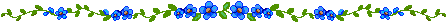 Al Dirigente scolastico dell’Istituto Comprensivo “Anna Rita Sidoti” di GIOIOSA MAREA (ME)_l_ sottoscritt_ ____________________________in qualità di 􀄿padre 􀄿madre 􀄿tutore(cognome e nome)CHIEDEl’iscrizione del__ bambin_ ___________________________________________________(cognome e nome)alla sezione primavera del plesso di via Convento – Gioiosa Marea - per l’a.s.2022/23(denominazione della scuola)per un servizio che avrà la durata di 35 ore settimanali su 5 giorniIn base alle norme sullo snellimento dell’attività amministrativa, consapevole delle responsabilità cui va incontro in caso di dichiarazione non corrispondente al vero,dichiara che- _l_ bambin_ _________________________________________________________(cognome e nome) 				(codice fiscale)- è nat_ a __________________________________ il ________________________- è cittadino 􀄿italiano 􀄿altro (indicare nazionalità)____________________________________________________- è residente a _____________________________ (prov. ) _____________________Via/piazza _____________________________ n. ____ tel. _____________________E-mail:_______________________________________________________________- la propria famiglia convivente è composta, oltre al bambino, da:(informazioni da fornire qualora ritenute funzionali per l’organizzazione dei servizi)1. _____________________________________________ _____________________2. _______________________ ___________________________________________3._____________________________________________ _____________________4._____________________________________________ _____________________5. _______________________ ______________________ ____________________(cognome e nome) 			(luogo e data di nascita) 				(grado di parentela)- Si allega dichiarazione delle vaccinazioni obbligatorie ai sensi della L. 119/2017 􀄿Firma di autocertificazione   __________________________________________________________(Leggi 15/1968, 127/1997, 131/1998; DPR 445/2000) da sottoscrivere al momento della presentazione della domanda all’impiegato della scuola)Il sottoscritto, presa visione dell’informativa resa dalla scuola ai sensi dell’articolo 13 del decreto legislativo n.196/2003, dichiara di essere consapevole che la scuola può utilizzare i dati contenuti nella presente autocertificazione esclusivamente nell’ambito e per i fini istituzionali propri della Pubblica Amministrazione (Decreto legislativo 30.6.2003, n. 196 e Regolamento ministeriale 7.12.2006, n. 305)Data _____________ Firma ___________________________________________________firma congiunta se i genitori sono divorziati o separati; altrimenti, a firma dell’affidatario, il quale si obbliga a comunicare alla scuola eventuali variazioni dell’affido. I genitori dichiarano se concordano che la scuola effettui le comunicazioni più rilevanti, tra cui quelle relative alla valutazione,  a entrambi i genitori o soltanto all’affidatario N.B. I dati rilasciati sono utilizzati dalla scuola nel rispetto delle norme sulla privacy, di cui al Regolamento definito con Decreto Ministeriale 7 dicembre 2006,n. 305INFORMATIVA D. LGS. N. 196/2003Gentile Signore/a,il D. Lgs. 196/2003, “Codice in materia di protezione dei dati personali”, di seguito indicato sinteticamente come “Codice”, tutela le persone e altri soggetti rispetto al trattamento dei dati personali. In aderenza alle indicazioni fornite da tale Codice, il trattamento che noi opereremo sarà improntato ai principi di correttezza, liceità e trasparenza e di tutela della Sua riservatezza e dei Suoi diritti.Ai sensi dell’Art. 13 del Codice, Le forniamo quindi le seguenti informazioni:8. I dati personali da Lei forniti verranno trattati esclusivamente per le finalità istituzionali della Scuola, che sono quelle relative all’Istruzione e alla Formazione degli alunni e quelle amministrative ad esse strumentali, così come definite dalla normativa vigente (R.D. 653/1925, D.Lgs. 297/1994, D.P.R. 275/1999, Legge 104/1992, Legge 53/2003 e normativa collegata);9. I dati personali definiti come “dati sensibili” o come “dati giudiziari” dal suddetto Codice, che Lei ci fornisce in questo momento e quelli che ci fornirà successivamente, saranno trattati dalla Scuola secondo quanto previsto dalle disposizioni di legge e di regolamento citate al precedente punto 1 e in considerazione delle finalità di rilevante interesse pubblico che la Scuola persegue. Le ricordiamo che i datisensibili sono quei dati personali “idonei a rilevare l’origine razziale ed etnica, le convinzioni religiose, filosofiche o di altro genere, leopinioni politiche, l’adesione a partiti, sindacati, associazioni od organizzazioni a carattere religioso, filosofico, politico o sindacale nonché i dati personali idonei a rivelare lo stato di salute o la vita sessuale. I dati giudiziari sono quei dati personali idonei a rivelare procedimenti o provvedimenti di natura giudiziaria;10. Il conferimento dei dati richiesti è obbligatorio in quanto previsto dalla normativa citata al precedente punto 1; l’eventuale rifiuto a fornire tali dati potrebbe comportare il mancato perfezionamento dell’iscrizione e l’impossibilità di fornire all’alunno tutti i servizi necessari per garantire il diritto all’istruzione e alla formazione;11. Il trattamento sarà effettuato sia con modalità manuali che mediante l’uso di procedure informatiche;12. I dati sensibili e giudiziari non saranno oggetto di diffusione. Tuttavia alcuni di essi potranno essere comunicati ad altri soggetti pubblici nella misura strettamente indispensabile per svolgere attività istituzionali previste dalle vigenti disposizioni in materia sanitaria o giudiziaria;13. I dati personali diversi da quelli sensibili e giudiziari potranno essere comunicati esclusivamente a soggetti pubblici secondo quantoprevisto dalle disposizioni di legge e di regolamento di cui al precedente punto 1; i dati relativi agli esiti scolastici degli alunni potrannoessere pubblicati mediante affissione all’albo della Scuola secondo le vigenti disposizioni in materia;14. Ferma restando la tutela della riservatezza dell’alunno di cui all’art. 2, comma 2, del D.P.R. 24/06/1998 n. 249, al fine di agevolarel’orientamento, la formazione e l’inserimento professionale, anche all’estero, dell’alunno per il quale si richiede l’iscrizione, i dati relativi agli esiti scolastici, intermedi e finali, e altri dati personali diversi da quelli sensibili o giudiziari potranno essere comunicati o diffusi, anche a privati e per via telematica. Tale comunicazione avverrà esclusivamente su Sua richiesta e i dati saranno poi trattati esclusivamente per le predette finalità;15. Il titolare del trattamento è __________________________________________________________________________________16. Il responsabile del trattamento è _____________________________________________________________________________17. Al titolare del trattamento o al Responsabile Lei potrà rivolgersi senza particolari formalità, per far valere i Suoi diritti, così come previsto dall’art. 7 del Codice, che per Sua comodità riproduciamo integralmente:Art. 7 - Diritto di accesso ai dati personali ed altri diritti1. L'interessato ha diritto di ottenere la conferma dell'esistenza o meno di dati personali che lo riguardano, anche se non ancora registrati, e la loro comunicazione in forma intelligibile.2. L’interessato ha diritto di ottenere l’indicazione:a) dell’origine dei dati personali;b) delle finalità e modalità del trattamento;c) della logica applicata in caso di trattamento effettuato con l’ausilio di strumenti elettronici;d) degli estremi identificativi del titolare, dei responsabili e del rappresentante designato ai sensi dell’articolo 5, comma 2;e) dei soggetti o delle categorie di soggetti ai quali i dati personali possono essere comunicati o che possono venirne a conoscenza inqualità di rappresentante designato nel territorio dello Stato, di responsabili o incaricati.3. L’interessato ha diritto di ottenere:a) l'aggiornamento, la rettificazione ovvero, quando vi ha interesse, l'integrazione dei dati;b) la cancellazione, la trasformazione in forma anonima o il blocco dei dati trattati in violazione di legge, compresi quelli di cui non ènecessaria la conservazione in relazione agli scopi per i quali i dati sono stati raccolti o successivamente trattati;c) l'attestazione che le operazioni di cui alle lettere a) e b) sono state portate a conoscenza, anche per quanto riguarda il loro contenuto,di coloro ai quali i dati sono stati comunicati o diffusi, eccettuato il caso in cui tale adempimento si rivela impossibile o comporta unimpiego di mezzi manifestamente sproporzionato rispetto al diritto tutelato.4. L’interessato ha diritto di opporsi, in tutto o in parte:a) per motivi legittimi al trattamento dei dati personali che lo riguardano, ancorché pertinenti allo scopo della raccolta;b) al trattamento di dati personali che lo riguardano a fini di invio di materiale pubblicitario o di vendita diretta o per il compimento diricerche di mercato o di comunicazione commerciale.FORMULA DI ACQUISIZIONE DEL CONSENSO PER IL TRATTAMENTO DI DATI SENSIBILIIl/La sottoscritto/a __________________________________________________________________________________________________ ,acquisite le informazioni della presente informativa, fornita dal titolare del trattamento:presta il suo consenso per il trattamento dei dati necessari allo svolgimento delle operazioni indicate nell’informativa.presta il suo consenso per la comunicazione dei dati ai soggetti indicati, anche privati, per le finalità di cui all’art. 96 D. Lgs. 196/2003.Data _______________________ Firma leggibile ____________________________________________________